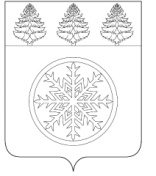 РОССИЙСКАЯ ФЕДЕРАЦИЯИРКУТСКАЯ ОБЛАСТЬАдминистрацияЗиминского городского муниципального образованияП О С Т А Н О В Л Е Н И Еот __04.10.2019_____                   Зима                           № _1026___Об утверждении Порядка осуществления внутреннего муниципального финансового контроля в новой редакцииВ соответствии со статьями 265, 269.2 Бюджетного кодекса Российской Федерации, руководствуясь статьей 28 Устава Зиминского городского муниципального образования, администрация Зиминского городского муниципального образованияПОСТАНОВЛЯЕТ:1. Утвердить прилагаемый Порядок осуществления внутреннего муниципального финансового контроля в новой редакции.2.   Признать утратившим силу постановление администрации Зиминского городского муниципального образования от 05.07.2017  № 1206 «Об утверждении Порядка осуществления внутреннего муниципального финансового контроля».3. Опубликовать настоящее постановление в общественно-политическом еженедельнике г. Зимы и Зиминского района «Новая Приокская правда» и разместить на официальном сайте администрации Зиминского городского муниципального образования в информационно-телекоммуникационной сети «Интернет».4. Контроль за исполнением настоящего постановления возложить на первого заместителя мэра городского округа.Мэр Зиминского городского муниципального образования                     		                    	               А.Н. Коновалов          СОГЛАСОВАНО:Первый заместитель мэра«_____»______________2019 г.                                                                                А.В. ГудовУправляющий делами  администрации ЗГМО                                                                                               С.В. Потемкина      «______» _____________ 2019 г.И. о. начальника управления правовой, кадровой и организационной работы                                                            	   О.В. Тайшина  «_____» _____________ 2019 г.Белов Д.Ю.3-60-93                    УТВЕРЖДЕН                        постановлением администрации Зиминского городского муниципального образования от __04.10.2019____№ _2026_____Порядокосуществления внутреннего муниципального финансового контроляI. Общие положенияНастоящий Порядок осуществления внутреннего муниципального финансового контроля (далее - Порядок) определяет полномочия  Управления по финансам и налогам администрации  Зиминского городского муниципального образования (далее – Управление по финансам и налогам) по внутреннему муниципальному контролю в финансово-бюджетной сфере (далее - деятельность по контролю) во исполнение статьи 269.2 Бюджетного кодекса Российской Федерации, статьи 99 Федерального закона от 05.04.2013 г. № 44-ФЗ «О контрактной системе в сфере закупок товаров, работ, услуг для обеспечения государственных и муниципальных нужд» (далее - Федеральный закон о контрактной системе).Деятельность по контролю основывается на принципах законности, объективности, эффективности, независимости, профессиональной компетентности, достоверности результатов и гласности.Деятельность по контролю подразделяется на плановую и внеплановую и осуществляется посредством проведения плановых и внеплановых проверок, а также проведения только в рамках полномочий по внутреннему муниципальному финансовому контролю в сфере бюджетных правоотношений плановых и внеплановых ревизий и обследований (далее - контрольные мероприятия). Проверки подразделяются на выездные и камеральные, а также встречные проверки, проводимые в рамках выездных и (или) камеральных проверок.Плановые контрольные мероприятия осуществляются в соответствии с планом контрольных мероприятий, который утверждается Управлением по финансам и налогам  по согласованию с администрацией Зиминского городского  муниципального образования (далее - администрация городского округа).Внеплановые контрольные мероприятия осуществляются на основании решения руководителя (заместителя руководителя) Управления по финансам и налогам, принятого в связи с поступлением обращений (поручений) мэра городского округа, правоохранительных органов, депутатских запросов, обращений иных государственных (муниципальных) органов, граждан и организаций.Управление по финансам и налогам при осуществлении деятельности по контролю в финансово-бюджетной сфере осуществляет полномочия по контролю:за соблюдением бюджетного законодательства Российской Федерации и иных нормативных правовых актов, регулирующих бюджетные правоотношения;за полнотой и достоверностью отчетности о реализации государственных программ Российской Федерации, в том числе об исполнении государственных заданий;за соблюдением требований к обоснованию закупок, предусмотренных статьей 18 Федерального закона о контрактной системе, и обоснованности закупок;за соблюдением правил нормирования в сфере закупок, предусмотренного статьей 19 Федерального закона о контрактной системе;за обоснованием начальной (максимальной) цены контракта, цены контракта, заключаемого с единственным поставщиком (подрядчиком, исполнителем), включенной в план-график;за применением заказчиком мер ответственности и совершением иных действий в случае нарушения поставщиком (подрядчиком, исполнителем) условий контракта;за соответствием поставленного товара, выполненной работы (ее результата) или оказанной услуги условиям контракта;за своевременностью, полнотой и достоверностью отражения в документах учета поставленного товара, выполненной работы (ее результата) или оказанной услуги;за соответствием использования поставленного товара, выполненной работы (ее результата) или оказанной услуги целям осуществления закупки.Объектами контроля в финансово-бюджетной сфере являются:а) главные распорядители (распорядители, получатели) средств бюджета Зиминского городского муниципального образования (далее - местного бюджета), главные администраторы (администраторы) доходов местного бюджета, главные администраторы (администраторы) источников финансирования дефицита местного бюджета;б)	главные распорядители (распорядители) и получатели бюджетных средств, которым предоставлены межбюджетные трансферты в части соблюдения ими целей и условий предоставления межбюджетных трансфертов, бюджетных кредитов, предоставленных из местного бюджета;в)	муниципальные учреждения (организации);г)	муниципальные заказчики, контрактные службы, контрактные управляющие, уполномоченные органы, уполномоченные учреждения, осуществляющие действия, направленные на осуществление закупок товаров, работ, услуг для муниципальных нужд в соответствии с Федеральным законом о контрактной системе.При осуществлении деятельности по контролю в отношении расходов, связанных с осуществлением закупок для обеспечения муниципальных нужд, в рамках одного контрольного мероприятия могут быть реализованы полномочия Управления по финансам и налогам, предусмотренные подпунктами «а» и «б» пункта 6 настоящего Порядка.Должностными лицами Управления по финансам и налогам, осуществляющими контроль в финансово-бюджетной сфере, являются:а)	руководитель Управления по финансам и налогам;б)	заместители руководителя Управления по финансам и налогам, к компетенции которых относятся вопросы осуществления контроля в финансово-бюджетной сфере;в)	иные муниципальные служащие Управления по финансам и налогам, уполномоченные на участие в проведении контрольных мероприятий в соответствии с приказом руководителя (заместителя руководителя) Управления по финансам и налогам, включаемые в состав проверочной (ревизионной) группы.Должностные лица, указанные в пункте 9 настоящего Порядка, имеют право:а)	запрашивать и получать на основании мотивированного запроса в письменной форме информацию, документы и материалы, объяснения в письменной и устной формах, необходимые для проведения контрольных мероприятий;б)	при осуществлении выездных проверок (ревизий) беспрепятственно по предъявлении копии приказа руководителя (заместителя руководителя) Управления по финансам и налогам о проведении выездной проверки (ревизии) посещать помещения и территории, которые занимают лица, в отношении которых осуществляется проверка (ревизия), требовать предъявления поставленных товаров, результатов выполненных работ, оказанных услуг;в)	проводить экспертизы, необходимые при проведении контрольных мероприятий, и (или) привлекать независимых экспертов для проведения таких экспертиз;г)	выдавать представления, предписания об устранении выявленных нарушений в случаях, предусмотренных законодательством Российской Федерации;д)	направлять уведомления о применении бюджетных мер принуждения в случаях, предусмотренных бюджетным законодательством Российской Федерации;е)	подготавливать совместно с управлением правовой, кадровой и организационной работы администрации Зиминского городского муниципального образования  документы, необходимые для обращения в суд с исковым заявлением о возмещении ущерба, причиненного Зиминскому городскому муниципальному образованию нарушением бюджетного законодательства Российской Федерации и иных нормативных правовых актов, регулирующих бюджетные правоотношения.Должностные лица, указанные в пункте 9 настоящего Порядка, обязаны:а)	своевременно и в полной мере исполнять предоставленные в соответствии с законодательством Российской Федерации полномочия по предупреждению, выявлению и пресечению нарушений в установленной сфере деятельности;б)	соблюдать требования нормативных правовых актов в установленной сфере деятельности;в)	проводить контрольные мероприятия в соответствии с приказом руководителя (заместителя руководителя) Управления по финансам и налогам;г)	знакомить руководителя или уполномоченное должностное лицо объекта контроля (далее - представитель объекта контроля) с копией приказа на проведение выездной проверки (ревизии), с приказом о приостановлении, возобновлении и продлении срока проведения проверки (ревизии), об изменении состава проверочной (ревизионной) группы, а также с результатами контрольных мероприятий (актами и заключениями);д) при выявлении факта совершения действия (бездействия), содержащего признаки состава преступления, направлять в правоохранительные органы информацию о таком факте и (или) документы и иные материалы, подтверждающие такой факт.11(1). Объекты контроля, указанные в пункте 7 настоящего Порядка (их должностные лица), обязаны:а) выполнять законные требования должностных лиц, указанных в пункте 9 настоящих Правил;б) представлять своевременно и в полном объеме должностным лицам, указанным в пункте 9 настоящего Порядка, по их запросам информацию, документы и материалы, необходимые для проведения контрольных мероприятий;в) предоставлять должностным лицам, принимающим участие в проведении выездной проверки (ревизии), допуск в помещения и на территории, которые занимают объекты контроля;г) обеспечивать должностных лиц, принимающих участие в проведении контрольных мероприятий, помещениями и организационной техникой, необходимыми для проведения контрольных мероприятий.11(2). Объекты контроля, указанные в пункте 7 настоящего Порядка (их должностные лица), имеют право:а) присутствовать при проведении контрольных действий, проводимых в рамках выездных проверок, давать объяснения по вопросам, относящимся к теме и основным вопросам, подлежащим изучению в ходе проведения контрольного мероприятия;б) обжаловать решения и действия (бездействие) Управления по финансам и налогам и его должностных лиц в порядке, установленном нормативными правовыми актами Российской Федерации;в) представлять в Управление по финансам и налогам возражения в письменной форме на акт, оформленный по результатам проверки (ревизии), в установленном порядке.Запросы о представлении информации, документов и материалов, предусмотренные настоящим Порядком, акты проверок и ревизий, заключения, подготовленные по результатам проведенных обследований, представления и предписания вручаются представителю объекта контроля либо направляются заказным почтовым отправлением с уведомлением о вручении или иным способом, свидетельствующим о дате его получения адресатом, в том числе с применением автоматизированных информационных систем.Срок представления информации, документов и материалов устанавливается в запросе и исчисляется с даты получения запроса. При этом такой срок составляет не менее 3 рабочих дней.Документы, материалы и информация, необходимые для проведения контрольных мероприятий, представляются в подлиннике или копиях, заверенных объектами контроля в установленном порядке.Все документы, составляемые должностными лицами Управления по финансам и налогам в рамках контрольного мероприятия, приобщаются к материалам контрольного мероприятия, учитываются и хранятся в установленном порядке, в том числе с применением автоматизированной информационной системы.В рамках выездных или камеральных проверок могут проводиться встречные проверки. При проведении встречных проверок проводятся контрольные мероприятия в целях установления и (или) подтверждения фактов, связанных с деятельностью объекта контроля.Встречные проверки назначаются и проводятся в порядке, установленном для выездных или камеральных проверок соответственно. Срок проведения встречных проверок не может превышать 20 рабочих дней. Результаты встречной проверки оформляются актом, который прилагается к материалам выездной или камеральной проверки соответственно. Но результатам встречной проверки меры принуждения к объекту встречной проверки не применяются.Решение о проведении проверки, ревизии или обследования (за исключением случаев назначения обследования в рамках камеральных или выездных проверок, ревизий) оформляется приказом руководителя (заместителя руководителя) Управления по финансам и налогам.Обследования могут проводиться в рамках камеральных и выездных проверок (ревизий) в соответствии с настоящим Порядком.Руководитель Управления по финансам и налогам в целях реализации положений настоящего Порядка утверждает правовые (локальные) акты, устанавливающие распределение обязанностей, полномочий и ответственность должностных лиц Управления по финансам и налогам, уполномоченных на проведение контроля в финансово-бюджетной сфере. Указанные акты должны обеспечивать исключение дублирования функций должностных лиц, а также условий для возникновения конфликта интересов.Сроки и последовательность проведения административных процедур при осуществлении контрольных мероприятий, а также ответственность должностных лиц, уполномоченных на проведение контрольных мероприятий, устанавливаются административным регламентом Управления по финансам и налогам.II. Требования к планированию деятельности по контролюСоставление плана контрольных мероприятий Управления по финансам и налогам осуществляется с соблюдением следующих условий:а)	обеспечение равномерности нагрузки на должностных лиц Управления по финансам и налогам, принимающие участие в контрольных мероприятиях;б)	выделение резерва времени для выполнения внеплановых контрольных мероприятий, определяемого на основании данных о внеплановых контрольных мероприятиях, осуществленных в предыдущие годы.Отбор контрольных мероприятий при формировании плана контрольных мероприятий осуществляется исходя из следующих критериев:а)	существенность и значимость мероприятий, осуществляемых объектами контроля, в отношении которых предполагается проведение финансового контроля, и (или) направления и объемов бюджетных расходов;б)	оценка состояния внутреннего муниципального финансового контроля и аудита в отношении объекта контроля, полученная в результате проведения Управлением по финансам и налогам анализа осуществления главными распорядителями бюджетных средств, главными администраторами бюджетных средств внутреннего муниципального финансового контроля и внутреннего финансового аудита;в)	длительность периода, прошедшего с момента проведения идентичного контрольного мероприятия органом государственного (муниципального) финансового контроля (в случае, если указанный период превышает 3 года, данный критерий имеет наивысший приоритет);г)	информация о наличии признаков нарушений, поступившая от Министерства финансов Иркутской области, Управления Федерального казначейства по Иркутской области, органов внешнего государственного (муниципального) финансового контроля, администрации городского округа, а также выявленная по результатам анализа данных единой информационной системы в сфере закупок.Периодичность проведения плановых контрольных мероприятий в отношении одного объекта контроля и одной темы контрольного мероприятия составляет не более 1 раза в год.Формирование плана контрольных мероприятий Управления по финансам и налогам осуществляется с учетом информации о планируемых (проводимых) государственными (муниципальными) органами идентичных контрольных мероприятиях в целях исключения дублирования деятельности по контролю.В целях настоящего Порядка под идентичным контрольным мероприятием понимается контрольное мероприятие, в рамках которого государственными (муниципальными) органами проводятся (планируются к проведению) контрольные действия в отношении деятельности объекта контроля, которые могут быть проведены Управлением по финансам и налогам.III. Требования к проведению контрольных мероприятийК процедурам осуществления контрольного мероприятия относятся назначение контрольного мероприятия, проведение контрольного мероприятия и реализация результатов проведения контрольного мероприятия.Контрольное мероприятие проводится на основании приказа руководителя (заместителя руководителя) Управления по финансам и налогам о его назначении, в котором указываются наименование объекта контроля, проверяемый период при последующем контроле, тема контрольного мероприятия, основание проведения контрольного мероприятия, состав должностных лиц, уполномоченных на проведение контрольного мероприятия, срок проведения контрольного мероприятия, перечень основных вопросов, подлежащих изучению в ходе проведения контрольного мероприятия.Решение о приостановлении проведения контрольного мероприятия принимается руководителем (заместителем руководителя) Управления по финансам и налогам на основании мотивированного обращения руководителя проверочной (ревизионной) группы в соответствии с настоящим Порядком. На время приостановления проведения контрольного мероприятия течение его срока прерывается.Решение о возобновлении проведения контрольного мероприятия осуществляется после устранения причин приостановления проведения контрольного мероприятия в соответствии с настоящим Порядком.Решение о приостановлении (возобновлении) проведения контрольного мероприятия оформляется приказом руководителя (заместителя руководителя) Управления по финансам и налогам. Копия решения о приостановлении (возобновлении) проведения контрольного мероприятия направляется в адрес объекта контроля.Проведение обследованияПри проведении обследования осуществляются анализ и оценка состояния сферы деятельности объекта контроля, определенной приказом руководителя (заместителя руководителя) Управления по финансам и налогам.Обследование (за исключением обследования, проводимого в рамках камеральных и выездных проверок, ревизий) проводится в порядке и сроки, установленные для выездных проверок (ревизий).При проведении обследования могут проводиться исследования и экспертизы с использованием фото-, видео- и аудиотехники, а также иных видов техники и приборов, в том числе измерительных приборов.По результатам проведения обследования оформляется заключение, которое подписывается должностным лицом, проводящим обследование и руководителем (заместителем руководителя) Управления по финансам и налогам не позднее последнего дня срока проведения обследования. Заключение в течение 3 рабочих дней со дня его подписания вручается (направляется) представителю объекта контроля в соответствии с настоящим Порядком.По итогам проведения обследования руководитель (заместитель руководителя) Управления по финансам и налогам может назначить проведение выездной проверки (ревизии).Проведение камеральной проверкиКамеральная проверка проводится по месту нахождения Управления по финансам и налогам, в том числе па основании бюджетной (бухгалтерской) отчетности и иных документов, представленных по запросам Управления по финансам и налогам, а также информации, документов и материалов, полученных в ходе встречных проверок.Камеральная проверка проводится должностными лицами, указанными в пункте 9 настоящего Порядка, в течение 30 рабочих дней со дня получения от объекта контроля информации, документов и материалов, представленных по запросу Управления по финансам и налогам.При проведении камеральной проверки в срок ее проведения не засчитывают периоды времени с даты отправки запроса Управления по финансам и налогам до даты представления информации, документов и материалов объектом проверки, а также времени, в течение которого проводится встречная проверка и (или) обследование.При проведении камеральных проверок по решению руководителя проверочной (ревизионной) группы может быть проведено обследование.По результатам камеральной проверки оформляется акт, который подписывается должностным лицом, проводящим проверку и руководителем (заместителем руководителя) Управления по финансам и налогам не позднее последнего дня срока проведения камеральной проверки.Акт камеральной проверки в течение 3 рабочих дней со дня его подписания вручается (направляется) представителю объекта контроля в соответствии с настоящим Порядком.Объект контроля вправе представить письменные возражения на акт, оформленный по результатам камеральной проверки, в течение 10 рабочих дней со дня получения акта. Письменные возражения объекта контроля проверки приобщаются к материалам проверки.По результатам проведения камеральной проверки руководитель (заместитель руководителя) Управления по финансам и налогам принимает решение:а)	о применении мер принуждения, к которым в целях настоящего Порядка относятся представления, предписания и уведомления о применении бюджетных мер принуждения, направляемые объекту контроля в соответствии с законодательством Российской Федерации:б)	об отсутствии оснований для применения мер принуждения;в)	о проведении выездной проверки (ревизии).Проведение выездной проверки (ревизии)Выездная  проверка  (ревизия)  проводится   по   месту   нахождения  объекта  контроля.Срок  проведения  выездной  проверки  (ревизии)  составляет  не  более  30 рабочих дней.Руководитель (заместитель руководителя) Управления по финансам и налогам может продлить срок проведения выездной проверки (ревизии) на основании мотивированного обращения руководителя проверочной (ревизионной) группы, но не более чем на 10 рабочих дней.По фактам непредставления или несвоевременного представления должностными лицами объектов контроля информации, документов и материалов, запрошенных при проведении выездной проверки (ревизии), руководитель проверочной (ревизионной) группы составляет акт по форме, утверждаемой Управлением по финансам и налогам.Руководитель (заместитель руководителя) Управления по финансам и налогам на основании мотивированного обращения руководителя проверочной (ревизионной) группы может назначить:проведение  обследования;проведение встречной проверки.Лица и организации, в отношении которых проводится встречная проверка, обязаны представить по запросу (требованию) должностных лиц, входящих в состав проверочной (ревизионной) группы, информацию, документы и материалы, относящиеся к тематике выездной проверки (ревизии).По результатам обследования оформляется заключение, которое прилагается к материалам выездной проверки (ревизии).В ходе выездной проверки (ревизии) проводятся контрольные действия по документальному и фактическому изучению деятельности объекта контроля. Контрольные действия по документальному изучению проводятся в отношении финансовых, бухгалтерских, отчетных документов, документов о планировании и осуществлении закупок и иных документов объекта контроля, а также путем анализа и оценки полученной из них информации с учетом информации по устным и письменным объяснениям, справкам и сведениям должностных, материально ответственных и иных лиц объекта контроля и осуществления других действий по контролю. Контрольные действия по фактическому изучению проводятся путем осмотра, инвентаризации, наблюдения, пересчета, экспертизы, контрольных замеров и осуществления других действий по контролю.Проведение выездной проверки (ревизии) может быть приостановлено руководителем (заместителем руководителя) Управления по финансам и налогам на основании мотивированного обращения руководителя проверочной (ревизионной) группы:а)	па период проведения встречной проверки и (или) обследования;б)	при отсутствии или неудовлетворительном состоянии бухгалтерского (бюджетного) учета у объекта контроля - на период восстановления объектом контроля документов, необходимых для проведения выездной проверки (ревизии), а также приведения объектом контроля в надлежащее состояние документов учета и отчетности;в)	на период организации и проведения экспертиз;г)	на период исполнения запросов, направленных в компетентные государственные (муниципальные) органы;д)	в случае непредставления объектом контроля информации, документов и материалов, и (или) представления неполного комплекта информации, документов и материалов, и (или) воспрепятствования проведению контрольного мероприятия, и (или) уклонения от проведения контрольного мероприятия;е)	при необходимости обследования имущества и (или) документов, находящихся не по месту нахождения объекта контроля.На время приостановления проведения выездной проверки (ревизии) течение ее срока прерывается.Руководитель (заместитель руководителя) Управления по финансам и налогам, принявший решение о приостановлении проведения выездной проверки (ревизии), в течение 3 рабочих дней со дня его принятия:а)	письменно извещает объект контроля о приостановлении проведения проверки и о причинах приостановления;б)	может принять меры по устранению препятствий в проведении выездной проверки (ревизии), предусмотренные законодательством Российской Федерации и способствующие возобновлению проведения выездной проверки (ревизии).Руководитель (заместитель руководителя) Управления по финансам и налогам в течение 3 рабочих дней со дня получения сведений об устранении причин приостановления выездной проверки (ревизии):а)	принимает решение о возобновлении проведения выездной проверки (ревизии);б)	информирует о возобновлении проведения выездной проверки (ревизии) объект контроля.После окончания контрольных действий, предусмотренных пунктом 50 настоящего Порядка, и иных мероприятий, проводимых в рамках выездной проверки (ревизии), руководитель проверочной (ревизионной) группы подписывает справку о завершении контрольных действий и вручает ее представителю объекта контроля не позднее последнего дня срока проведения выездной проверки.По результатам выездной проверки (ревизии) оформляется акт, который должен быть подписан должностным лицом, проводившим проверку и руководителем (заместителем руководителя) Управления по финансам и налогам в течение 10 рабочих дней, исчисляемых со дня следующего за днем подписания справки о завершении контрольных действий.К акту выездной проверки (ревизии) (кроме акта встречной проверки и заключения подготовленного по результатам проведения обследования) прилагаются предметы и документы, результаты экспертиз (исследований), фото-, видео- и аудиоматериалы, полученные в ходе проведения контрольных мероприятий.Акт выездной проверки (ревизии) в течение 3 рабочих дней со дня его подписаниявручается (направляется) представителю объекта контроля в соответствии с настоящим Порядком.Объект контроля вправе представить письменные возражения на акт выездной проверки (ревизии) в течение 5 рабочих дней со дня его получения. Письменные возражения объекта контроля прилагаются к материалам выездной проверки (ревизии).По результатам проведения выездной проверки (ревизии) руководитель (заместитель руководителя) Управления по финансам и налогам принимает решение:а)	о применении мер принуждения;б)	об отсутствии оснований для применения мер принуждения;в)	о назначении внеплановой выездной проверки (ревизии) при представлении объектом контроля письменных возражений, а также при представлении объектом контроля дополнительных информации, документов и материалов, относящихся к проверяемому периоду, влияющих на выводы, сделанные по результатам выездной проверки (ревизии).Реализация результатов проведения контрольных мероприятийПри осуществлении полномочий по внутреннему муниципальному финансовому контролю в финансово-бюджетной сфере Управление по финансам и налогам направляет:а) представления, содержащие обязательную для рассмотрения информацию о выявленных нарушениях бюджетного законодательства Российской Федерации и иных нормативных правовых актов, регулирующих бюджетные правоотношения, и требования о принятии мер по их устранению, а также устранению причин и условий таких нарушений;б) предписания об устранении нарушений бюджетного законодательства Российской Федерации и иных нормативных правовых актов, регулирующих бюджетные правоотношения, и (или) о возмещении ущерба, причиненного такими нарушениями Зиминскому городскому муниципальному образованию;в) уведомления о применении бюджетных мер принуждения.При осуществлении внутреннего муниципального финансового контроля в отношении закупок для обеспечения муниципальных нужд Управление по финансам и налогам направляет предписания об устранении нарушений законодательства Российской Федерации и иных нормативных правовых актов о контрактной системе в сфере закупок Указанные нарушения подлежат устранению в срок, установленный в предписании.При установлении по результатам проведения контрольного мероприятия нарушений бюджетного законодательства Российской Федерации руководитель (заместитель руководителя) Управления по финансам и налогам принимает решение о применении бюджетной меры (бюджетных мер) принуждения.Применение бюджетных мер принуждения осуществляется в соответствии с законодательством Российской Федерации.Представления и предписания в течение 10 рабочих дней со дня принятия решения о применении бюджетной меры (бюджетных мер) принуждения вручаются (направляются) представителю объекта контроля в соответствии с настоящим Порядком.Отмена представлений и предписаний Управления по финансам и налогам осуществляется в судебном порядке. Отмена представлений и предписаний Управления по финансам и налогам также осуществляется ее руководителем (заместителем руководителя) по результатам обжалования решений, действий (бездействия) должностных лиц Управления по финансам и налогам, осуществления мероприятий внутреннего контроля.Должностные лица, принимающие участие в контрольных мероприятиях, осуществляют контроль за исполнением объектами контроля представлений и предписаний.В случае неисполнения предписания о возмещении ущерба, причиненного Зиминскому городскому муниципальному образованию нарушением бюджетного законодательства Российской Федерации и иных нормативных правовых актов, регулирующих бюджетные правоотношения, Управление по финансам и налогам совместно с управлением правовой, кадровой и организационной работы администрации Зиминского городского муниципального образования подготавливает документы, необходимые для обращения в суд с исковым заявлением о возмещении ущерба, причиненного Зиминскому городскому муниципальному образованию.В случае выявления обстоятельств и фактов, свидетельствующих о признаках нарушений, относящихся к компетенции другого государственного (муниципального) органа (должностного лица), такие материалы направляются для рассмотрения в порядке, установленном законодательством Российской Федерации.Формы и требования к содержанию представлений и предписаний, уведомлений о применении бюджетных мер принуждения, иных документов, предусмотренных настоящим Порядком, устанавливаются Управлением по финансам и налогам.   IV. Требования к составлению и представлению отчетности о результатах проведения контрольных мероприятийВ целях раскрытия информации о полноте и своевременности выполнения плана контрольных мероприятий за отчетный календарный год, обеспечения эффективности контрольной деятельности, а также анализа информации о результатах проведения контрольных мероприятий Управление по финансам и налогам ежегодно составляет отчет.В состав отчета Управления по финансам и налогам включается информация о результатах проведения контрольных мероприятий, согласно форме утвержденной Управлением по финансам и налогам.Отчет Управления по финансам и налогам подписывается ее руководителем и направляется в администрацию Зиминского городского муниципального образования до 1 марта года, следующего за отчетным.V. Порядок использования единой информационной системы, а также ведения документооборота в единой информационной системе при осуществлении контроля в сфере закупок74. При рассмотрении вопроса о включении субъекта контроля в план проведения плановых проверок в обязательном порядке учитывается информация о закупках, размещенная на официальном сайте единой информационной системы в информационно-телекоммуникационной сети Интернет (далее – официальный сайт).75. План проверок, а также вносимые в него изменения должны быть размещены в единой информационной системе в сфере закупок не позднее пяти рабочих дней со дня их утверждения.76. В течение трех рабочих дней со дня выдачи предписания об устранении нарушений законодательства Российской Федерации и иных нормативных правовых актов о контрактной системе в сфере закупок управление размещает это предписание на официальном сайте.77. Результаты проведения проверок размещаются на официальном сайте в порядке, установленном законодательством Российской Федерации.Начальник Управления по финансам и налогам администрации ЗГМО                                                                                       О.Н. Семерак       Исп. Белов Денис ЮрьевичТел. 3-60-93